BARLING MAGNA PARISH COUNCILNOTICE IS HEREBY GIVEN that an Extraordinary Meeting of the Barling Magna Parish Council will take place on Thursday, 31st May 2018 in the Barling Magna Parish Hall, 432 Little Wakering Road, Barling Magna, Essex, commencing at 7.00pm.This meeting will be open to the press and members of the public.ALL MEMBERS OF THE COUNCIL ARE HEREBY SUMMONSED to attend for the purpose of considering and resolving upon the business to be transacted at the meeting as set out hereunder.
Signed: 	                         			                                    Issued: 25th May 2018 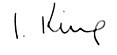 I.King - Parish ClerkAGENDAThe Chairman to declare the meeting open.To receive apologies for absence.To receive Declarations of Interest in accordance with the Council’s Code of Conduct and with section 106 of the Local Government Finance Act 1992.Co-options to the CouncilTo interview applicants for co-option and to agree any action to be taken.Financial Matters To approve an urgent payment request (details to be circulated)To receive and note the internal audit report for 2017-18 and to consider its recommendations (circulated with the agenda)Annual Governance and Accountability Return for 2017/18 (circulated with the agenda) Annual Governance Statement, for approvalAnnual Accounting Statements, for approvalTo note the period for Public Rights to examine the accounts and supporting papers:  4th June to 13th July 2018.The chair to close the meeting.	Correspondence address:43 Christchurch Road, Southend-on-Sea, SS2 4JW   barlingmagnaparishcouncil@gmail.com